UNIVERSITETI I PRISHTINËS ’’ HASAN PRISHTINA’’FAKULTETI EKONOMIK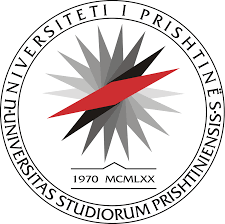 Lënda: Menaxhimi i BVM-sëProf.Dr. Besnik Krasniqi                                                     Data e provimit: 21.05.2022IDEmriMbiemriPikëNota190503100099Riona Gashi75 8180503100152Leutrime Durmishi60 7190503100236Elda Gashi75 8190503100140Blerinë Gashi70 8190503100026Ardita Zogaj90 10180503100034Suela Hoxha75 8180503100150Blerta Imeri85 9